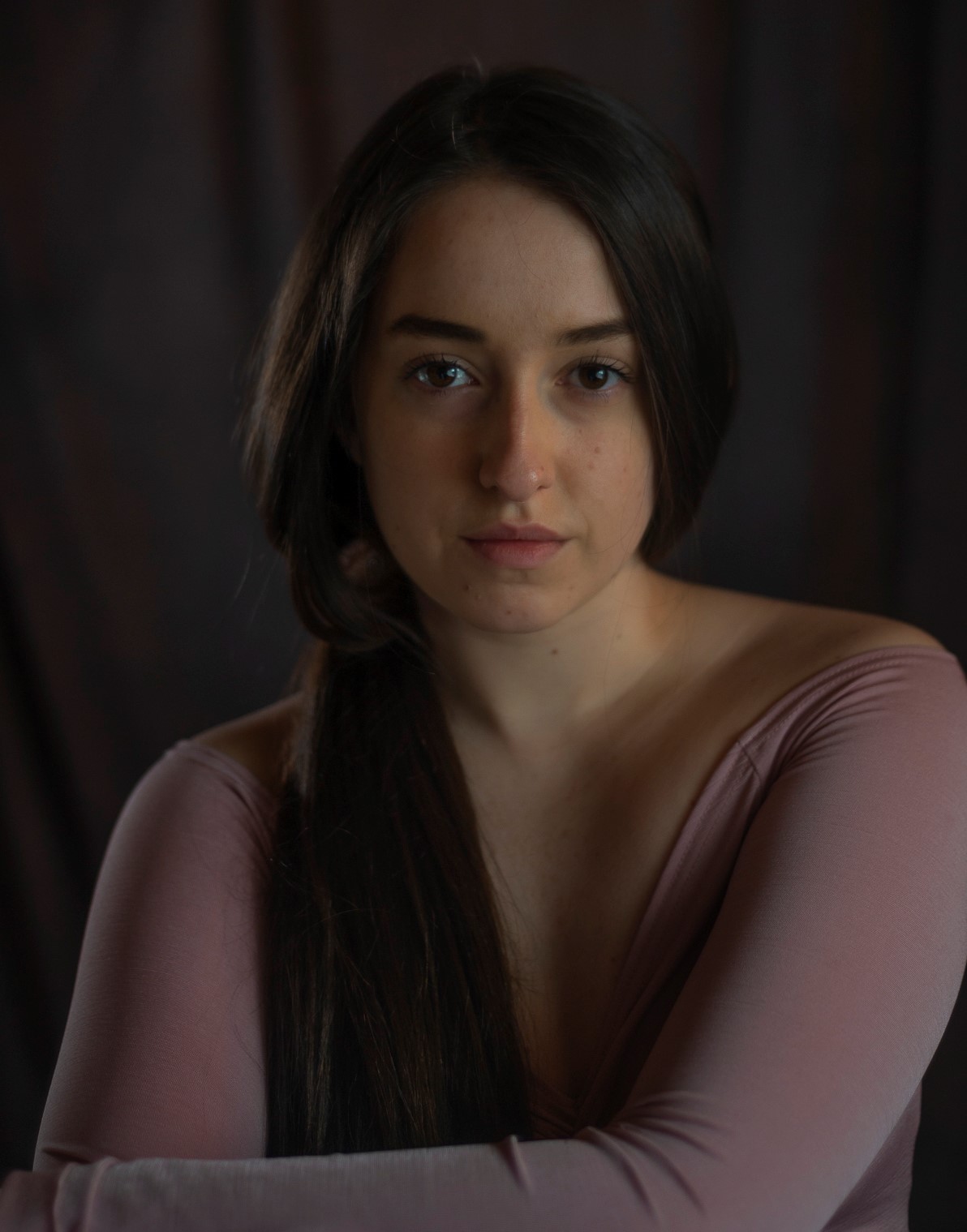 Megan      Delaney Spotlight-                          Description  Ethnicity- White BritishHair Colour- Dark Brown Eye Colour- Dark BrownHight- 5ft 5Playing age- 16-25Vocal Range- Alto-Mezzo  SkillsIntermediate Dance. Tap, Jazz, Commercial, Fossy.   Vocal Grades. Level 8 Distinction.Vocal Abilities. Musical Theatre, Contemporary, Legit, Jazz, Soul, Pop/Rock, R&B, Advanced Harmonies and sight reading. Instruments. Guitar, Piano, Music Theory.LMA University                                               BA Hons, Level 6 Musical theatre                                     Contact.Mobile- 07484253792Email- Megan.delaneymt@yahoo.com Website-Home | My Site (wixsite.com) LMA University                                               BA Hons, Level 6 Musical theatre                                     Contact.Mobile- 07484253792Email- Megan.delaneymt@yahoo.com Website-Home | My Site (wixsite.com) LMA University                                               BA Hons, Level 6 Musical theatre                                     Contact.Mobile- 07484253792Email- Megan.delaneymt@yahoo.com Website-Home | My Site (wixsite.com) 